Język polski klasa 730.03.2020Temat:  Twórcze inspiracje  A. Mickiewicza. Geneza  Dziadów cz.II.Przeczytaj tekst str. 25Przeczytaj wstęp lektury (znajduje się po tekście Upiór) wyjaśniający istotę uroczystości dziadów.Wydrukuj i wklej do zeszytu lub przepisz podane informacje. Utrwal podane wiadomości.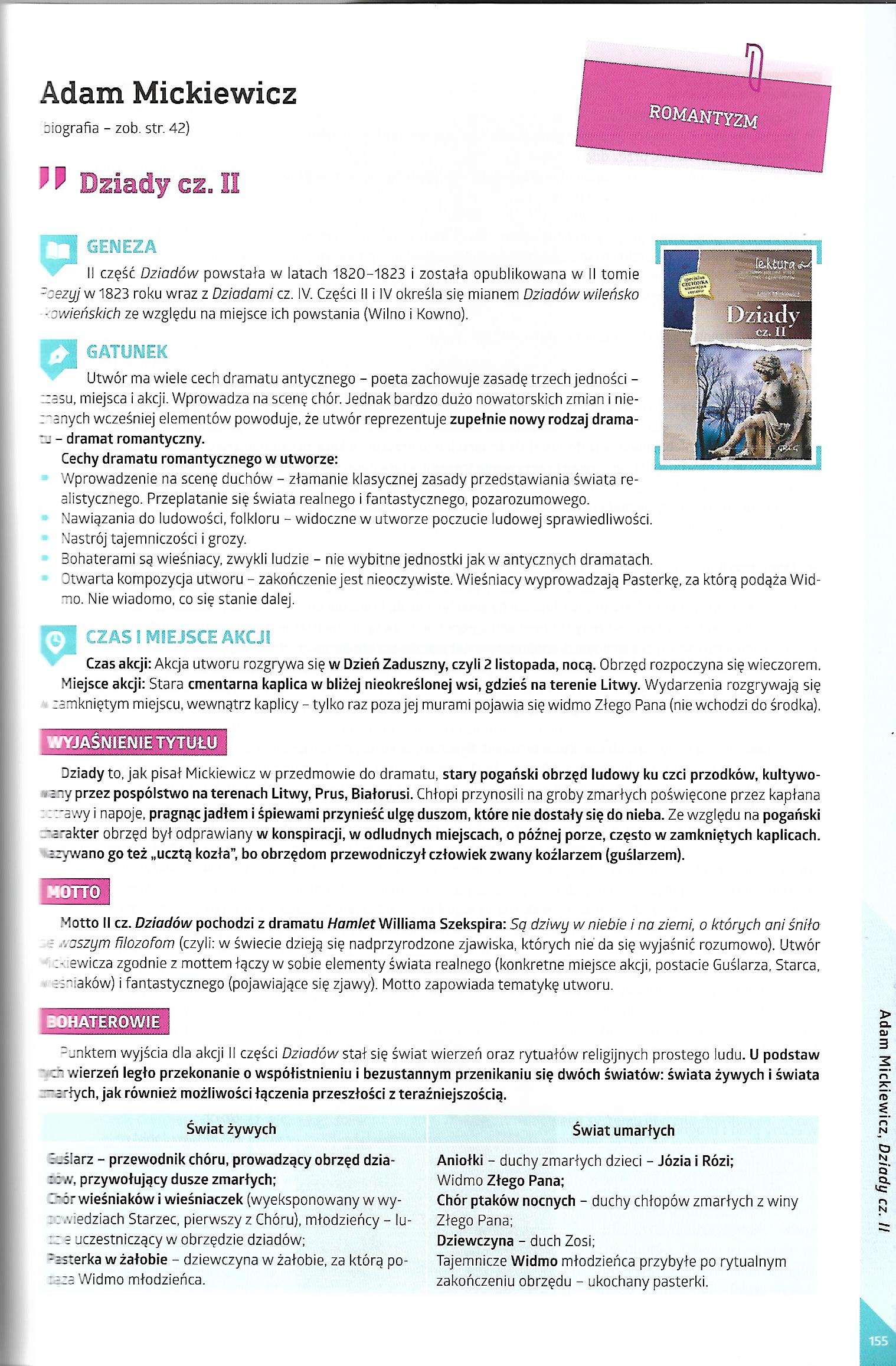 Ułóż plan wydarzeń do dramatu A. MickiewiczaPrace prześlij do 01.04 .2020.30.03.2020 i  01.04.2020Temat: Wina i kara.Wyszukaj fragmenty o głównych postaciach Dziadów , uwzględniając  ich wygląd, popełnione winy, ponoszone kary , prośby,  z jakimi przybywają na dziady oraz wypowiadane przestrogi.Przepisz tabelkę i ją uzupełnij według wzoruPrace prześlij do 06.04.2020.02.04.2020Temat: Obrzęd dziadów w dramacie A. MickiewiczaPolecenie: W dramacie widoczne jest ścieranie się elementów chrześcijańskich z pogańskimi. Pojawiają się również motywy antyczne. Wybierz odpowiednie propozycje i dopasuj je do każdego z tych źródeł. Postać Guślarza, kaplica, trumna, przywoływanie duchów, święcone ziele, karmienie zmarłych, modlitwa, znak krzyża, ptaki szarpiące ludzkie ciało za karę, gromada wieśniaków ukształtowana na wzór greckiego chóru z tragedii, poświęcona  ziemia).tradycje chrześcijańskie:elementy pogańskie:motywy antyczne:02.04.2020Temat: Moje spotkanie z duchami.W oparciu o znajomość treści lektury i własną wyobraźnię napisz wypracowanie na temat: Moje spotkanie z duchami – opowiadanie z dialogiem (wpisz do zeszytu )Prace wyślij do 06.04.2020.POWODZENIAM. KoperskaRodzaj duchówDuchy lekkieDzieci, Józio i RuziaDuch ciężkiDuch średniWyglądDwa aniołki fruwające pod sklepieniem kaplicySposób przywołania przez GuślarzaPodpalenie garści kądzieli (lnu lub konopi)WinaNie mogą zaznać szczęścia w niebie, gdyż nigdy nie doświadczyły cierpienia, ich krótkie życie wypełnione było zabawąKaraDzieci bezcelowo błąkały się po świecieProśbaProszą o dwa ziarnka gorczycy, które byłyby namiastką cierpienia. Prośba dzieci została spełniona.PrzestrogaKto nie dozna goryczy ni razu, ten nie dozna słodyczy w niebie.